ЗАНИМАНИЯ СЪС СВОБОДЕН ДОСТЪП - ПЛУВАНЕ:Басейни на  Център за подкрепа на личностно развитие „Спортна школа София144 СУ “Народни будители”, район Младост, 145 ОУ „Симеон Радев“, район Младост131 СУ „Климент Арк. Тимирязев“, район Младост153 СУ „Неофит Рилски“, район  Надежда150 ОУ „Цар Симеон Първи“, район Искър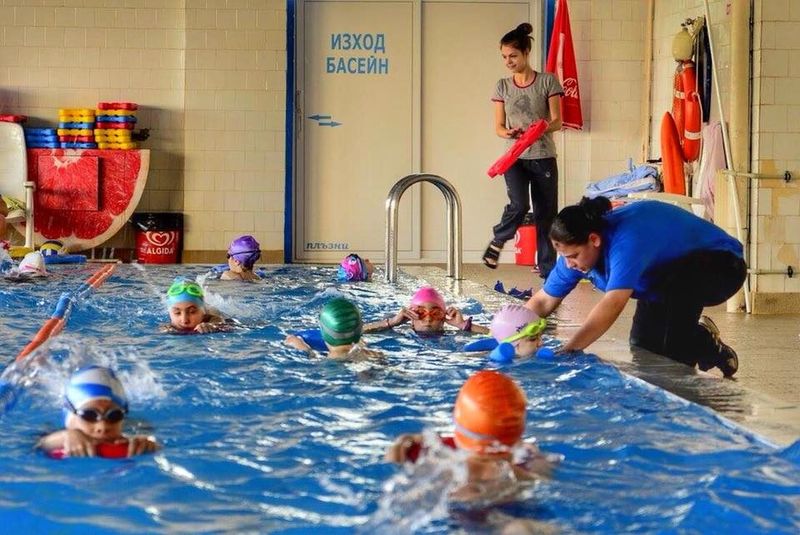 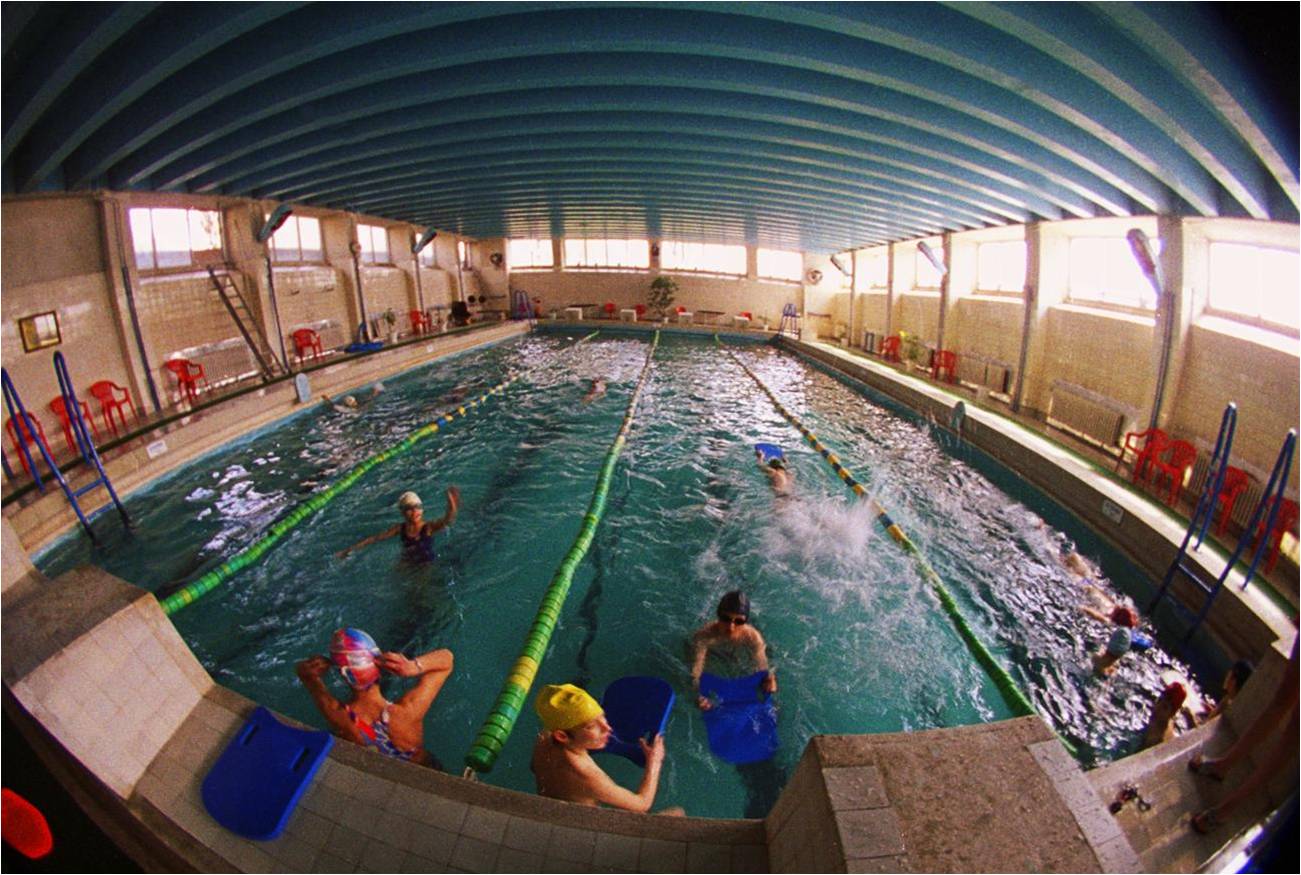 Координатор - Зорница Джилиянова –  тел за контакт: +359 878 99 64 73за включване в заниманията по плуване е необходимо предварително записване / минимум един ден преди посочените дати в графика за всеки басейн.Забележка: Участниците  в заниманията трябва да бъдат с бански, плувна шапка, джапанки и хавлия. Препоръчително е ползването на плувни очила.Забележка: В басейните се извършва ежедневна обработка и дезинфекция на водата, осигуряваща поддържането на остатъчен свободен хлор във водата 0.4-0,5 мг/л., като се спазват всички противоепидемични мерки съгласно заповеди на министър на здравеопазване, министър на младежта и спорта и предписания на СРЗИ.  Включването в групите се извършва след предварително записване, чрез координатор и след получаване на информация за санитарно-хигиенни условия и прилагане на необходимите противоепидемични меркиСПОРТЕН ОБЕКТ/басейн/адрес, транспорт График на заниманията/ден/   Часови график144 СУ „Народни Будители“адрес:район Младост; жк. „Младост - 3, ул. Бъднина“транспорт:Метро станция „Акад. Александър Теодоров Балан“Автобуси: № 111; № 76; № 305понеделниквторниксрядачетвъртъкпетък10.00 – 11.00144 СУ „Народни Будители“адрес:район Младост; жк. „Младост - 3, ул. Бъднина“транспорт:Метро станция „Акад. Александър Теодоров Балан“Автобуси: № 111; № 76; № 305понеделниквторниксрядачетвъртък 13.00 - 14.00145 ОУ „Симеон Радев“адрес:Район „Младост“, жк. Младост – 1 А; ул. Ресен № 1транспорт:Метро станция „Младост 3“Автобуси: № 76; 213; 214; 305; 88Спирка бл. 43понеделниквторниксрядачетвъртъкпетък    11.00 – 12.00145 ОУ „Симеон Радев“адрес:Район „Младост“, жк. Младост – 1 А; ул. Ресен № 1транспорт:Метро станция „Младост 3“Автобуси: № 76; 213; 214; 305; 88Спирка бл. 43понеделниквторниксрядачетвъртък12.00 - 13.00131 СУ „Климент Арк. Тимирязев“адрес:Район Младост, жк. Младост 4; ул „Филип Аврамов“ 3262транспорт:автобуси № 111, 213понеделниксрядапетък   10.00 – 11.00 до 15.07.2021г.131 СУ „Климент Арк. Тимирязев“адрес:Район Младост, жк. Младост 4; ул „Филип Аврамов“ 3262транспорт:автобуси № 111, 213вторникчетвъртък   16.00 – 17.00153 СУ „Неофит Рилски“адрес:гр. София, район Надежда, жк. Свобода, ул. Народни будители № 2транспорт:автобуси № 83; № 85; № 86, № 108; трамвай № 12, маршрутка № 8понеделниквторниксрядачетвъртъкпетък   14.00 – 15.00150 ОУ „Цар Симеон Първи“адрес: район Искър; жк. Дружба 2; ул. „Делийска воденица“, № 11транспорт:автобуси № 204, 304, 404 – спирка бл. 501 Родеотролейбус № 4, автобус № 384 – спирка Билапонеделниквторниксрядачетвъртъкпетък    11.00- 12.00